WSPARCIE  I OPIEKA INSTYTUCJI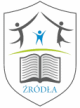 Wykaz instytucji, do których można zgłosić się o wsparcie w sytuacjach wymagających pomocy psychologiczno – pedagogicznej i wychowawczej.Poradnia Psychologiczno-Pedagogiczna w Mrągowie 89 741 29 63 Gminny Ośrodek Pomocy Społecznej w Mrągowie 89 741 33 07Komenda Powiatowa Policji w Mrągowie: dzielnicowy mł. aspirant Łukasz Banaś 887 876 191 wydział prewencji i nieletnich:mł. aspirant Dorota Kulig   asp. Joanna Dawidczyk 600906 541 Miejski Ośrodek Pomocy Społecznej w Mrągowie 89 741 65 90Powiatowe Centrum Pomocy Rodzinie w  Mrągowie 89743 33 60Stowarzyszenie Synapsa w Mrągowie  Telefon Zaufania 89 741 20 20Centrum Zarządzania Kryzysowego w Mrągowie  89 741 85 51Dziecięcy Telefon Zaufania Rzecznik Praw Dziecka 800 12 12 12Rzecznik Praw Obywatelskich 800 676 676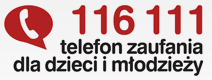 116 111, 116.111.pl – telefon zaufania dla dzieci i młodzieży Fundacji Dajemy Dzieciom Siłę800 100 100 to bezpłatna i anonimowa pomoc telefoniczna i online dla rodziców i nauczycieli, którzy potrzebują wsparcia i informacji w zakresie przeciwdziałania i pomocy psychologicznej dzieciom przeżywającym kłopoty i trudności takie jak: agresja i przemoc w szkole, cybeprzemoc i zagrożenia związane z nowymi technologiami, wykorzystanie seksualne, kontakt z substancjami psychoaktywnymi, depresja i obniżony nastrój, myśli samobójcze, zaburzenia odżywiania.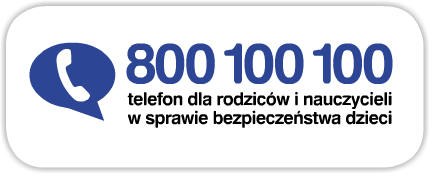 800 120 002, www.niebieskalinia.org – Ogólnopolski Telefon dla Ofiar Przemocy w Rodzinie „ Niebieska Linia”801 199 990 – Ogólnopolski Telefon Zaufania „ Narkotyki-Narkomania” dla dzieci i dorosłych Krajowego Biura Do Spraw Przeciwdziałania Narkomanii